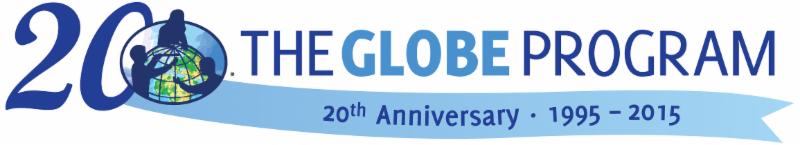 GLOBE Annual Meeting for Europe and EurasiaPoland, Warsaw, 23. - 27.11. 2015Notes by RCO Europe and EurasiaAnnual Meeting of the GLOBE countries across Europe and Eurasia Region was hosted in Warsaw, the capital of Poland. Country coordinators, trainers, scientists and teachers from 22 countries came together to learn about the most recent activities of the GLOBE Program in the Region and worldwide.22nd November – Sunday Europe and Eurasia Board Meeting23rd November - Monday - Country CoordinatorsWelcome The meeting was opened by the host – Country Coordinator of Poland Magda Machinko – Nagrabecka, Claire Bea from the US Embassy, Director of UNEP/GRID Warsaw Center Maria Andrzejewska, Director of the GLOBE Program Tony Murphy, Chair of the Board Matthijs Begheyn and representatives of the GLOBE Program Region Coordination Office Bara Semerakova and Dana Votapkova.Introduction of participants – country coordinators, deputy country coordinators, scientists and trainers from 22 countries joined the meeting.Recapitulation of the last year and updatesTony Murphy, director of the GLOBE program, gave presentation on activities from GLOBE Implementation Office (GIO). GLOBE International Science Network has doubled in size past year includes 39 scientists from the region Europe and Eurasia. GIO provides outreach tools and resources including webinars. GIO organized Earth Day Data Challenge in April and Earth Science Week Data Challenge in October. There are several available campaigns for schools - Earth Observing Satellite Collaboration campaigns - GPM (GLOBE Precipitation Measurement), SMAP (Soil Moisture Active Passive Mission), Aerosols Campaign in Europe.Number of schools reporting date has begun to increase. Citizen Science – Cloud app will be the first one in January; data will be treated differently than student dataFurther many activities in Educational part are prepared for next year – for example International Science Virtual Fair 2016 or 2016 GLOBE Distinguished Educator Fellowship (an opportunity for GLOBE community to share their activities). Also the Technology team worked hard on new website and Communication works regularly through Monthly GLOBE News Brief and Letters to the GLOBE Community. Annual Review 2014-2015 is available from the website as well as Video celebrating 20th anniversary of GLOBE and others. 20th anniversary of GLOBE program is the most important event of the year, GIO and many countries hosted several activities designed to highlight it.Next Annual Meeting of the GLOBE program will be held from 17 to 22 July 2016 in Estes Park Colorado, USA.Go to presentation.Bara Semerakova gave update on activities of the Region Coordination Office. There are around 20 active countries in the region; their activities are often presented as News or Stars at webpage. Highlights from GLOBE countries – Phenology campaign in Ukraine, 20th Anniversary of the GLOBE Program at EXPO 2015 in Italy, GLOBE Program became a part of the regular curriculum of pre-service geography teachers in Germany, GLOBE Regional Learning Expedition in Estonia, GLOBE Games in the Czech Republic etc. Regional Office supports collaboration among GLOBE countries through EU funding - 8 countries collect good examples from science education under the MASS Project ; New proposal “Cool Cities” for period 2016-19 was submitted, the results will be known in February 2016.Ongoing collaboration project Aerosols and Climate in Europe, leaded by Norway, allows cooperation among schools from Norway, France, Croatia, Italy, Israel, Czech Republic, Germany + aerosol scientists from Norway. Regional campaigns – “GLOBE at my School” and its outcome calendar is repeated this year; “Aerosol campaign” continue; videos from “Videos contest to 20th anniversary are available at the webpagehttp://www.globe-europe.org/index.php/news/88-watch-community-videos-to-celebrate-20th-anniversary-of-globe TEREZA, Educational Center continues as RCO, new contract was signed for the period May 2015-May 2017. Go to presentation.Reports from Working GroupsTechnology WG – Matthijs Begheyn – NetherlandsWebsite design, GLOBE classroom – space for collaboration and sharing data, photos etc. at the webpage; Profile at the website – please, update your profiles; it is very important for communication and collaboration.Cloud app – send picture of cloud and NASA will send you satellite image from space to your smart phoneGo to presentation.Education WG – Farid Hamdan – IsraelConclusions from the questionnaire of the GLOBE participants at GLE in India: having more opportunities to connect across countries, regions; ways to showcase the impact of GLOBE; needs for resources translated into other languages.GLOBE International Student Film Festival will be launched in early 2016, its topic is “Extending the Impact of GLOBE” – Tell the stories of GLOBE that highlight effect beyond the classroom activities and across borders.GLOBE International Science Fair Go to presentationScience WG – Danielle De Staerke – FranceWorking to engage more scientist in GLOBE activities – organized field campaigns, wrote blogs.Field campaigns – GPM, SMAP, Aerosols, Mt. Kilimanjaro Xpedition, Surface Temperature, El Nino, MosquitoGo to presentationEvaluation WG – Nektaria Adaktilou - GreeceWe had skype presentation from Nektaria concerning outcomes of evaluation WG from last year.The primary audiences for the Group's work have been GLOBE´s partners and teachers, questionnaire was sent out. Preliminary results were presented at the Annual Partner Meeting in L.A. in July 2015.Go to presentationSuccessful campaigns in the regionSMAP campaign – Diana Garasic – CroatiaDiana Garasic gave presentation how she motivates teachers and students to participate in SMAP campaign and other activities. There are many examples for inspiration like Regional GLOBE Centres, regional conference or 2 workshops each year that include soil protocols. Go to presentationPhenology Campaign – Natali Pustilnik - UkraineNatali Pustilnik presents successful Phenology campaign that she organized in Ukraine. The aim of the campaign was to engage students from Ukraine in investigation of the vegetation cycles of wild cherry Prunus cerasus) and Nanking cherry (Prunus tomentosa) in the period March – May 2015. 691 students and 90 teachers from 71 schools and afterschool educational institutions participated. Go to presentationAerosol Campaign - Danielle de Staerke (GLOBE France) – France, Frederic Bouchar, Stephane Villeneuve (TENUM)Danielle de Staerke (GLOBE France) and Frederic Bouchar with Stephane Villeneuve (TENUM) presented the campaign that schools around region joined to investigate air pollution events in their place. This year two periods for measurements were announced in spring and autumn. 41 schools from our region joined the campaign. Next year campaign will continue, you can find instructions “How to do it?” as well as “What are the difficulties?” in the presentation.Very interesting video about Calibration at Canary Island is available – please, share it also with schools participating in this campaignClimate conference in Paris COP 21 – GLOBE France represents GLOBE program at this conference through stall with activities video, bookmarksGo to presentation and videoGLOBE Alumni – Laura Altin - EstoniaLaura Altin joined GLOBE program as a student in 1997. This year together with a team of GLOBE Alumni she organized GLOBE Learning Expedition in Estonia that was a celebration of the GLOBE Program’s 20th year. During the four day event, GLOBE Estonia welcomed 180 participants from several countries, including Latvia, Lithuania, Ukraine, Finland, and Russia. You can learn more about how to involve alumni in GLOBE as well as how to organize such event from Laura’s presentation.Go to presentationAerosols in Europe – Karl T. Hetland – NorwayKarl Hetland presented collaboration project of Norway, Croatia, Italy, France, Germany and Czech Republic on the topic of aerosols in the period 2014 - 2016. 53 participants from 25 schools from 6 countries met at the international aerosol workshop in the Czech Republic in September to practice atmosphere and aerosols measurements and plan their activities with students for next period.Go to presentationFunding from EU to support international Collaboration of GLOBE schools – Dana Votapkova – Region Coordination OfficeWhy we want to support collaboration of GLOBE schools? How can we do it? Introduction of Erasmus+ program and information how to use it to support collaboration among schools.Go to presentationCountry presentations There were presentation at country stalls and in plenary. All the material presented can be downloaded here.For even more information from countries read Country Reports Europe and Eurasia 2015 booklet. 24th November - Tuesday - Country CoordinatorsWeb updates and training – Cornell Lewis - RaytheonCornell Lewis gave presentation on updates of the website that has been introduced since last year (collaboration tool, uploading data via smartphone app, metric of schools etc.)During afternoon and next 2 days Cornell was available for individual consultations with CCs.Go to presentationChanges and discussion on the Constitution of Europe and Eurasia Karl T. Hetland (GLOBE Norway) suggested  changes in the rules of membership of GLOBE Europe and Eurasia (Board) that are declared in the Constitution. The idea is to allow other members of GLOBE community, who are not CCs, to become members of the Board. Compare the text before and after the amendment:OLD:Membership
Membership of GLOBE Europe & Eurasia is open to all official (assistant) Country Coordinators of the  GLOBE Program within Europe & Eurasia(known hereafter as ‘CCs’).We want anyone who can help the GLOBE program forward to be able to be part of our board and thus the suggestion of the Board is that we formulate it as follows:NEW:Membership 
Membership to the board of GLOBE Europe and Eurasia is open to anybody who is active in the GLOBE program within the region Europe and Eurasia. This can be (assistant) CCs, scientists, teachers or anyone who can help to support and/or innovate the GLOBE program in the region;No more than two members of the board should be non CCs. The proposal was accepted unanimously.Afterwards discussion continued on detailed criteria who can be selected for the Board. Several questions were raised, for example  if somebody who is not present at the Regional Meeting could be elected. We decided to continue this discussion through e-mail communication and have the conclusion finalized for the next regional meeting.The elections of the members of the Board of GLOBE Europe and Eurasia Karl T. Hetland (GLOBE Norway) facilitated the elections of the new Board. Status prior to elections: one member was concluding his mandate this year (Farid Hamdan) and four have one more year on the Board (Matthijs Begheyn, Magda Machinko-Nagrabecka, Juliette Vogel, Diana Garasic, Costas Cartalis). That means one member was for election. There were 4 nominations: Farid Hamdan, Danielle deStaerke, Natali Pustilnik, Ela Wołoszyńska-Wiśniewska The election committee (Karl T. Hetland, Dana Votapkova) counted the votes and announced that the highest number of votes received Natali Pustilnik.The new Board since December 2015:Matthijs Begheyn (Netherlands), Costas Cartalis (Greece), Diana Garasic (Croatia), Magda Machinko-Nagrabecka (Poland), Juliette Vogel (Switzerland), Natali Pustilnik (Ukraine)Regional Meeting 2016There was an invitation from several countries to host next Regional Meeting but at the end 2 of them prepare more details to present: Italy and Germany. Germany offered to organize next Regional Meeting (2016) at University of Cologne together with the Open Conference of the MASS Project that would make it easier for country coordinators to attend both events similar like this year. Karl Schneider introduced his plan to engage also GLOBE students and pre-service teachers. The date of Regional Meeting is from 26th to 30th September.GLOBE Italy agreed to connect this two events; Lorella Rigonat and Maria Pia Coceano confirmed they will  host Regional Meeting in 2017.How to communicate with and engage GLOBE schoolsPresentations of Matthijs Begheyn and Ilona Krpcova opened the discussion in two groups on the topic How to communicate with and engage GLOBE schools.GLOBE Science School – Matthijs Begheyn – NetherlandsWhole school approach with GLOBE as context for making inquiry meaningful. Students do local investigations that contribute on a local and international scale to more knowledge about nature, environment and sustainability. Introduction of General GLOBE Learning Trajectory.Go to presentationTopic of the year – Ilona Krpcova – Czech RepublicHow “Topic of the year” does work to activate sleeping GLOBE schools? And what are the results?Go to presentationSeveral ideas and experiences from CCs were discussed. The outcomes of the discussion on the topic “How to communicate with and engage GLOBE schools”:Personal e-mails (use GLOBE database), Face to face communicationPlanning for teachers, lesson plans, prepare ready to use scenariosGLOBE Games (field work, seminar, culture/history)big events for students like workshops, science fairs or summer campsCollaboration between schools (use support of Erasmus+)Contests (video, picture, poster…) and campaigns with strict timelines & outcomesShow teachers how GLOBE can help to become better teacher (related to curricula)Make training for teachers official – certificates, accreditationInvolve pre-service teachers education, connect to School labs at universitiesFind partners with same goals to cooperateHelp teachers to learn new methodology Teacher meeting – social event & trainingBilingual teachers – English and Science teachers collaborationCollect feedback from activitiesInvolve Alumni, let them to assist you with GLOBEAppreciate work of schools: Honor roll, certificatesConnection to real scientists – NASA & local scientistsInnovative tools – appConnection to US Embassy25th -27th November – Motivate and Attract Students to Science ConferenceCC meeting continued with 2,5 days of an educational conference Motivate and Attract Students to Science organized by the partners of MASS Project. The program included plenary sessions and trainings as well. More than 80 people joined the event. Recordings and presentations are available at http://mass4education.eu/conference2015/materials 